Appendice C: Format della Relazione sugli scenari di esercizio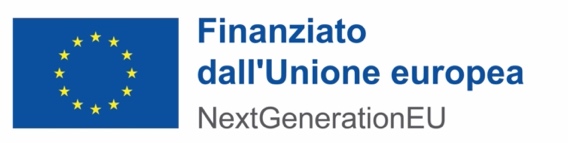 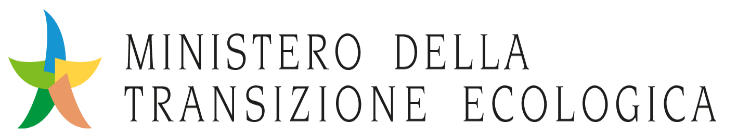 AVVISO PUBBLICO PER LA PRESENTAZIONE DI PROPOSTE PROGETTUALI PER LO SVILUPPO DI SISTEMI DI TELERISCALDAMENTO DA FINANZIARE NELL’AMBITO DEL PNRR, MISSIONE 2, COMPONENTE 3, INVESTIMENTO 3.1 FINANZIATO DALL’UNIONE EUROPEA – NextGenerationEURelazione sugli scenari di esercizio FormatINDICE GENRALEDESCRIZIONE SCENARIO VENTENNALE DI ALLACCIO POST INTERVENTOTabella 1: inserire l’anno di riferimento per ciascuno dei 20 anni di scenario post-interventoRICAVI ANNUALI DA INCENTIVI IN CONTO ESERCIZIO SULLA RETE E ALTRI RICAVITabella 2: inserire l’anno di riferimento per ciascuno dei 20 anni di scenario post-interventoanno di eserciziopotenza sottostazioni[kW]Volumetria allacciata riscaldamento[mc]Volumetria allacciata raffrescamento [mc] energia termica erogata [mwh]energia frigorifera erogata[mwh]20201234567891011121314151617181920Anno esercizioIncentivi [€]Altri ricavi [€]1234567891011121314151617181920